Zadania dla SP ZET04.05. – 08.05.2020rPraca plastyczna  - wykonaj Flagę Unii Europejskiej dowolną techniką.Zaśpiewaj razem z dziećmi Hymn Unii Europejskiej pt. „ Oda do radości”.https://www.youtube.com/watch?v=cud7I8o0Jns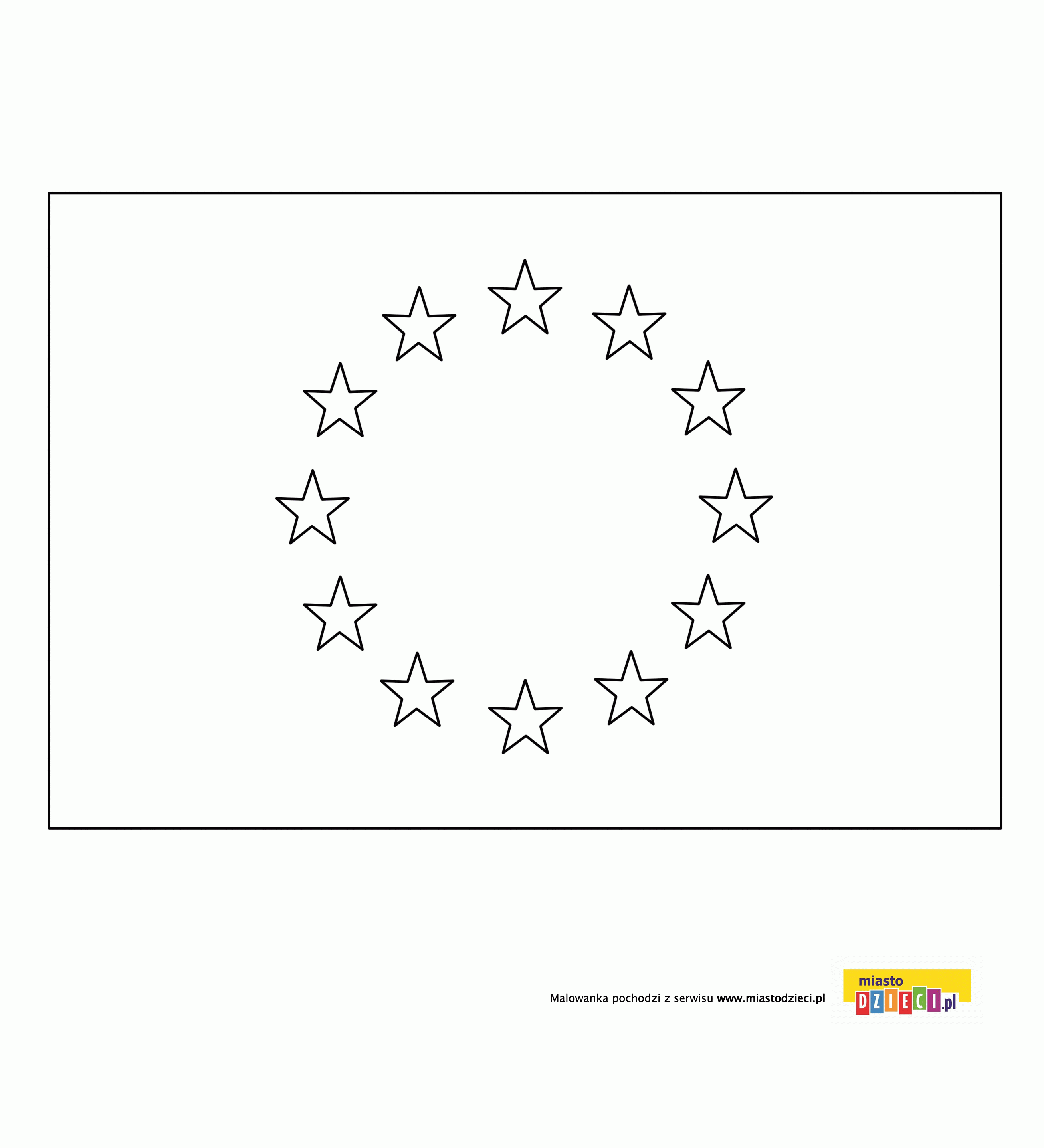 